Geometry Unit 2 Review Packet 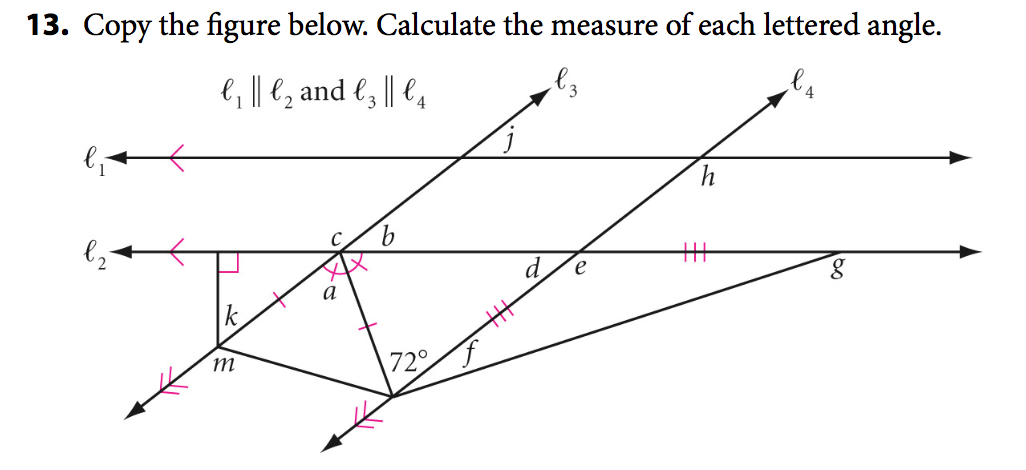 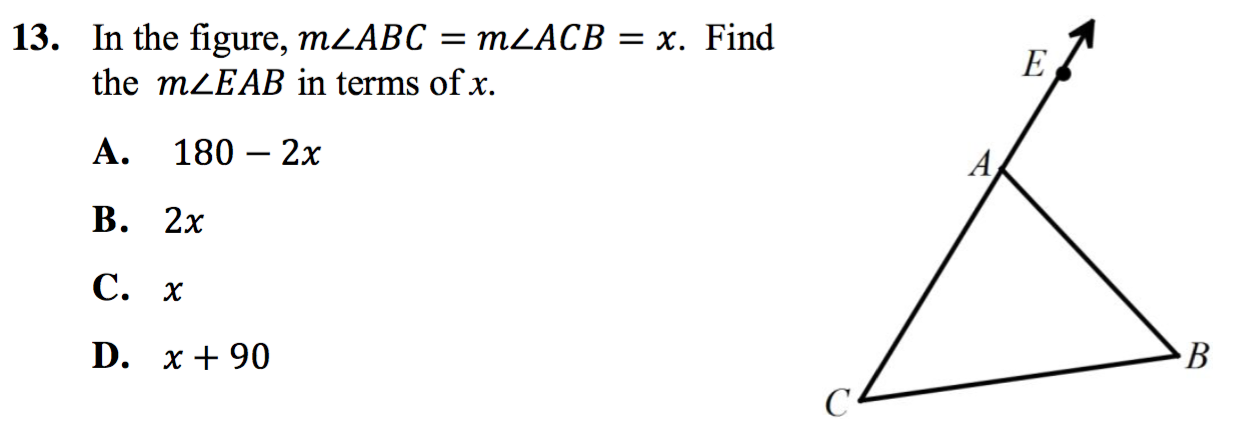 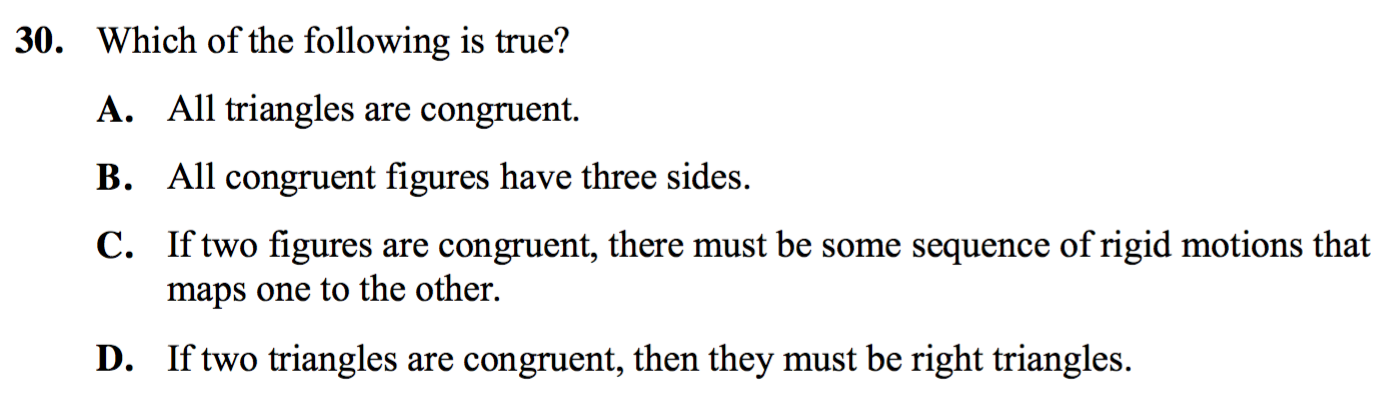 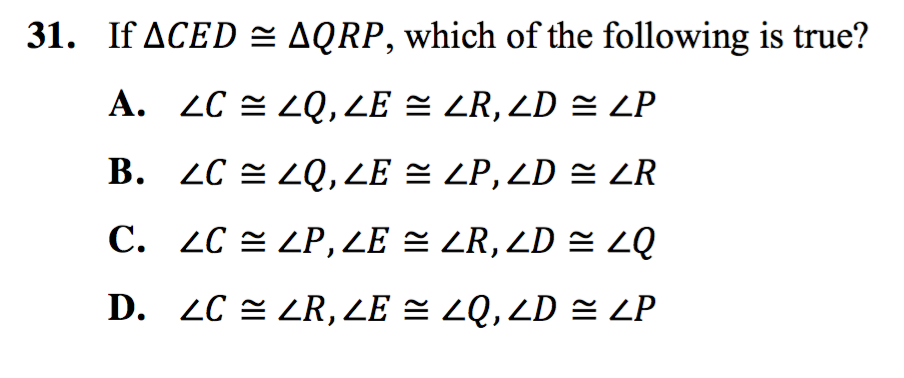 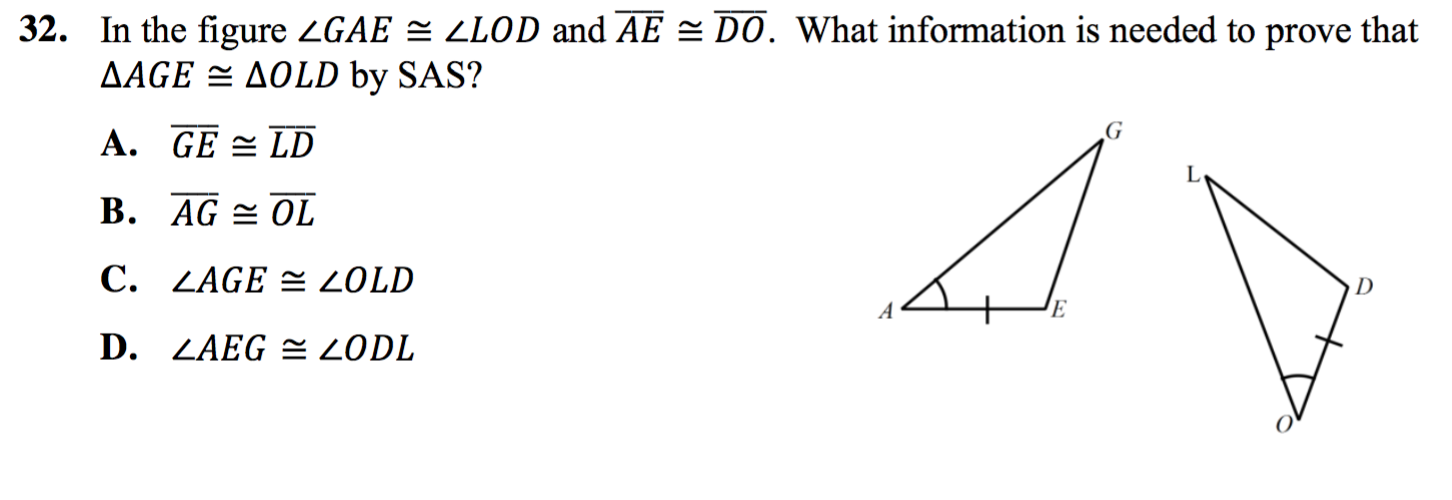 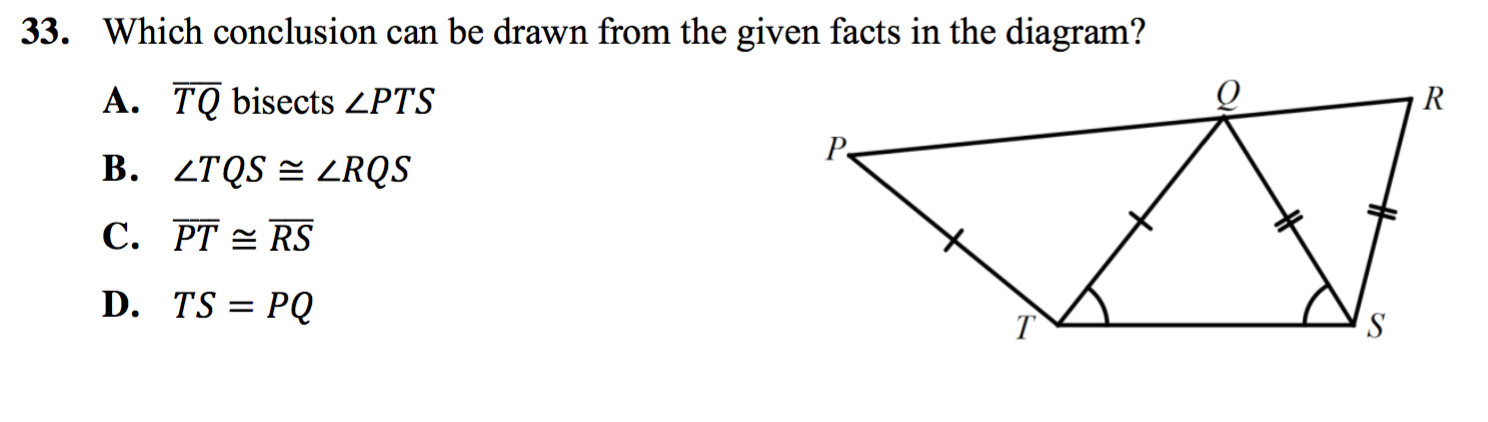 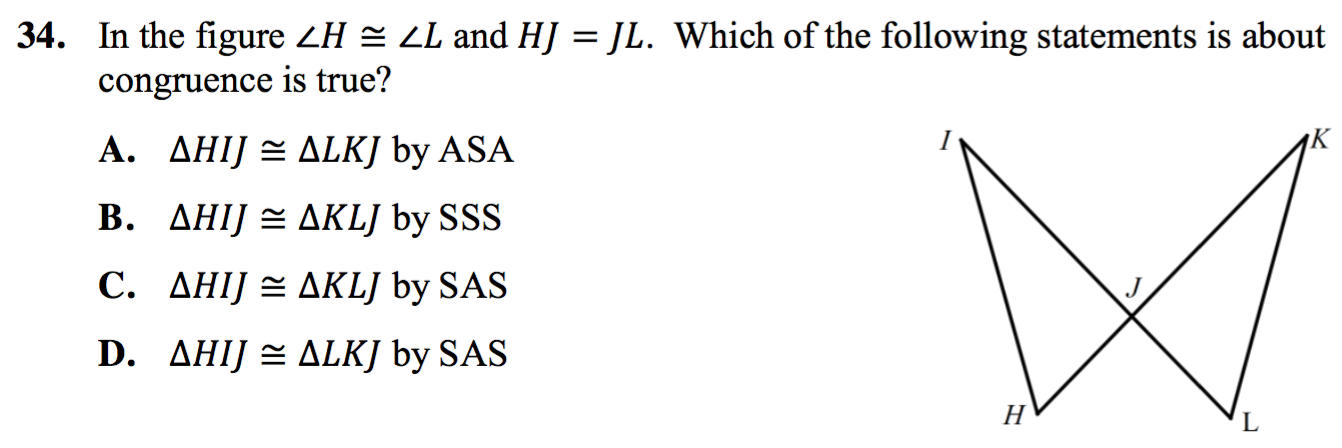 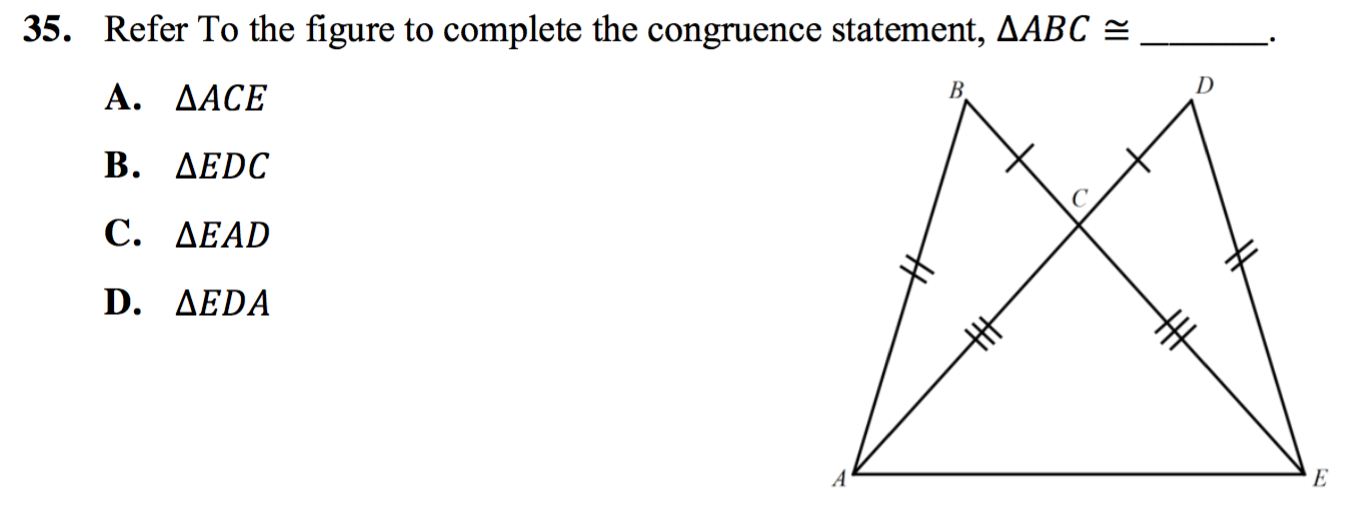 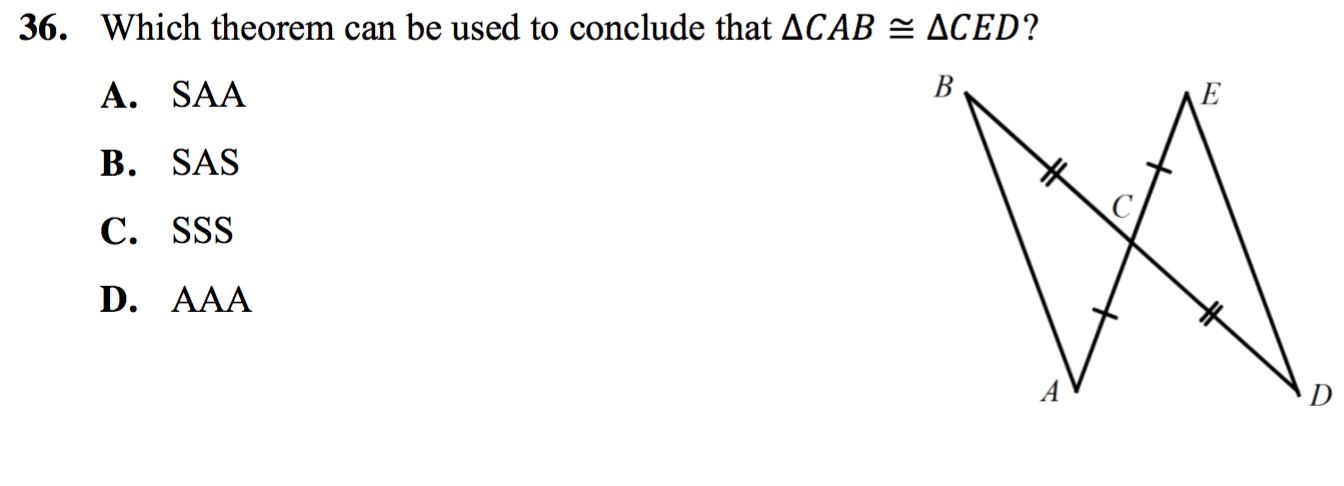 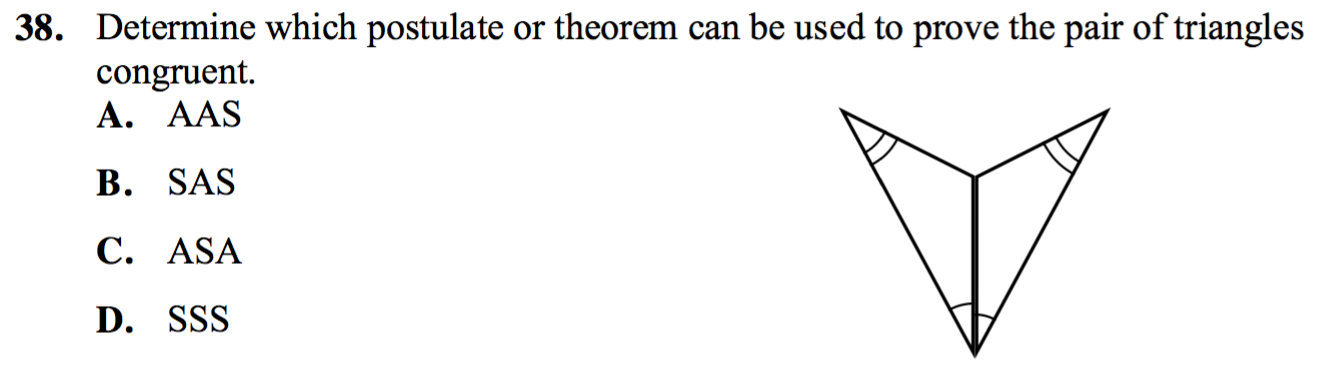 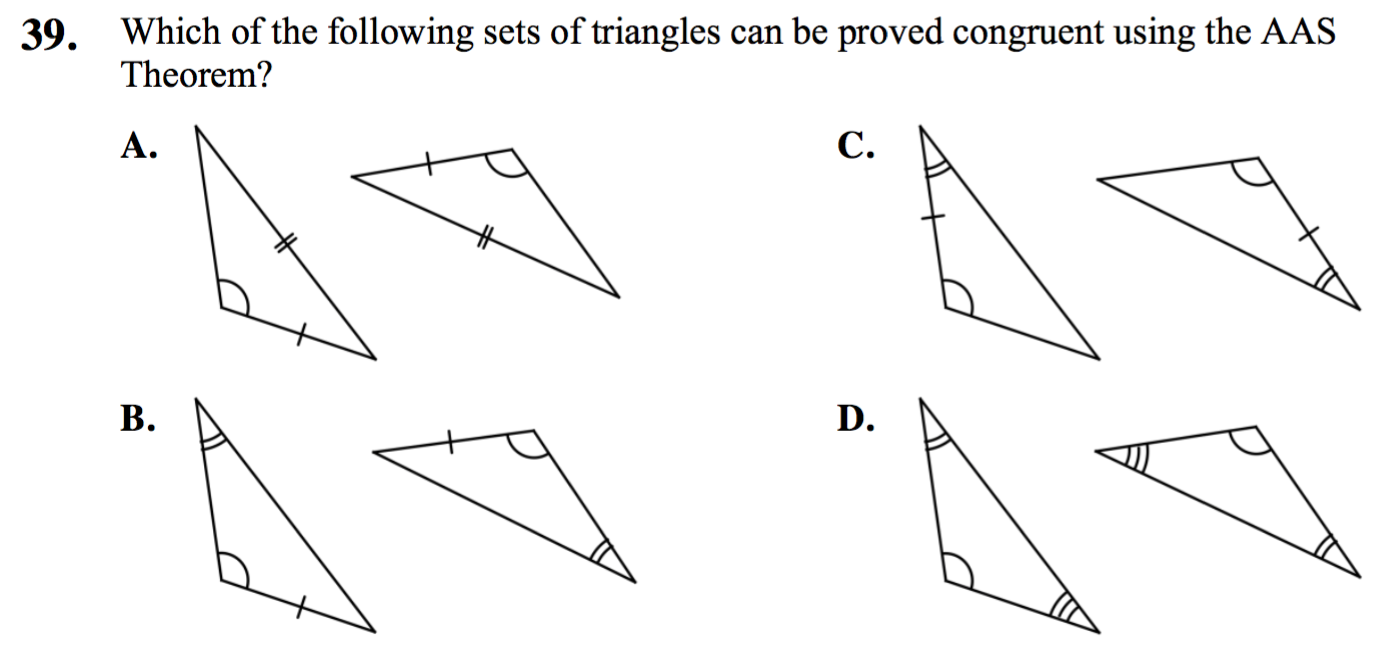 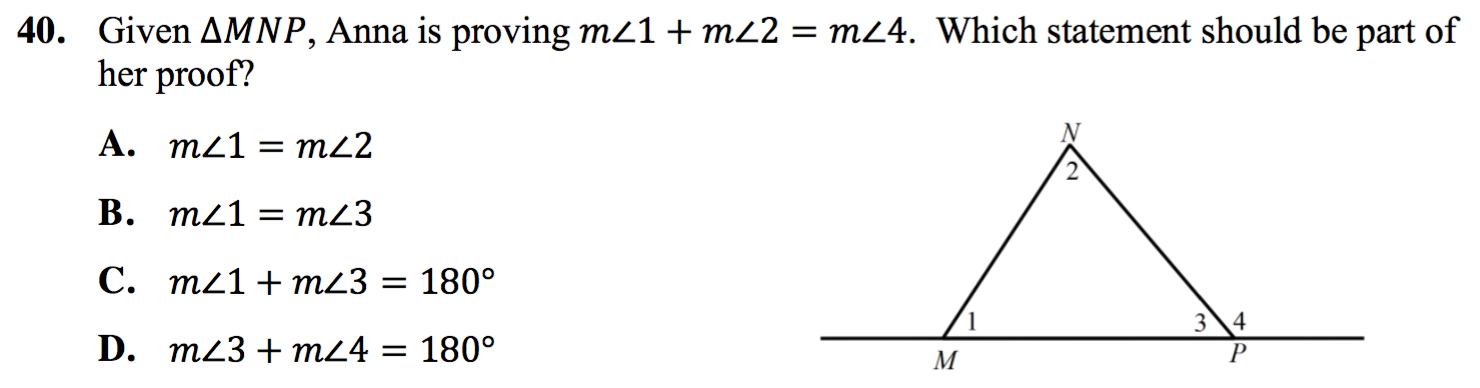 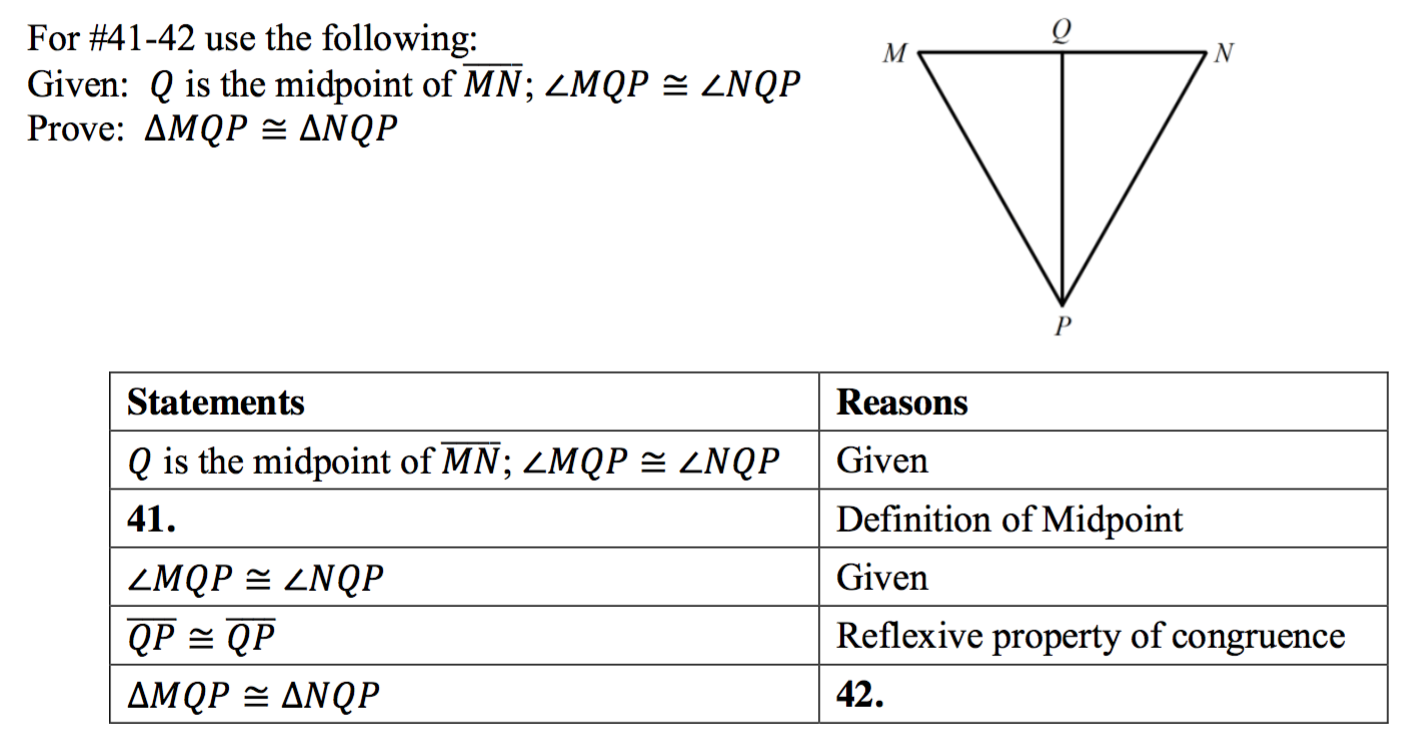 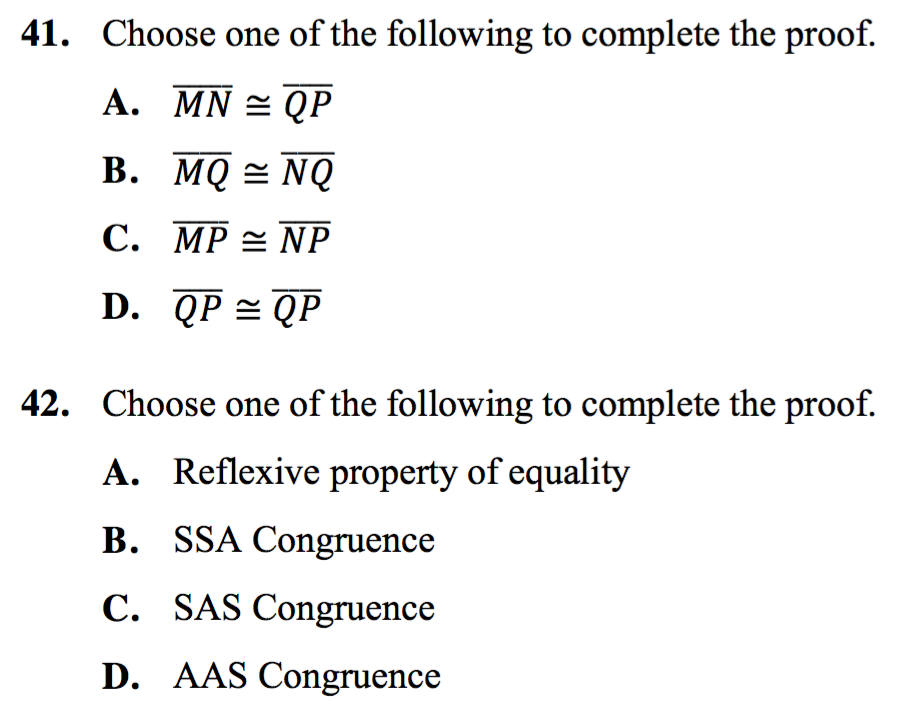 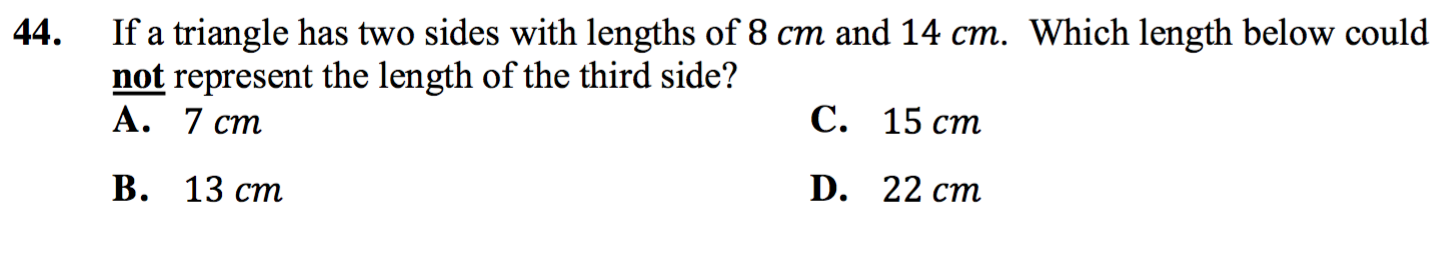 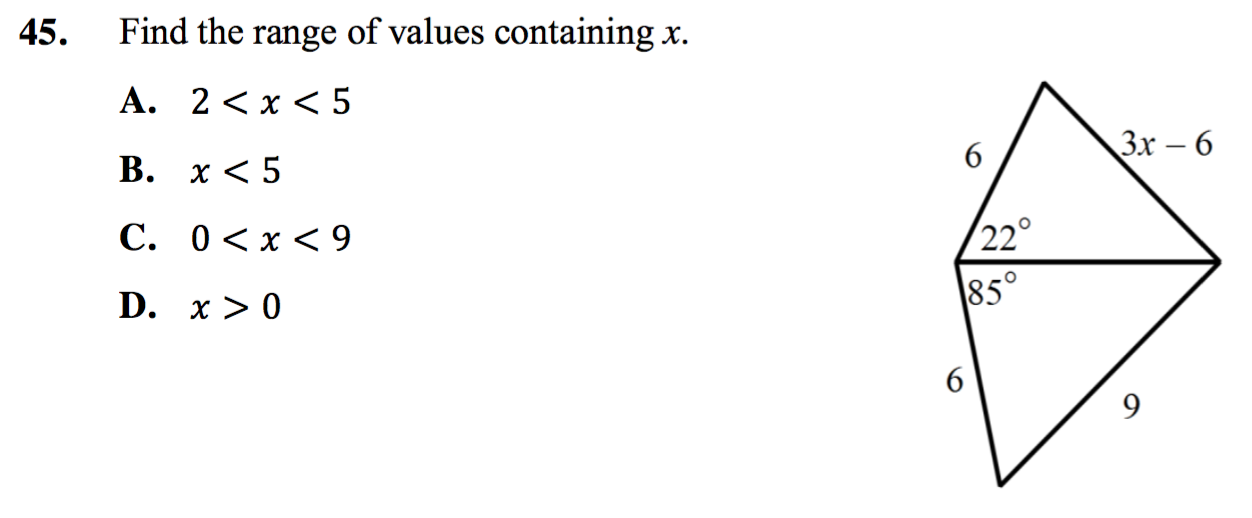 Hint: This is a tricky problem! Consider the range of possible values for the side length. Then take the smallest possible length and set it equal to 3x-6, and do the same for the largest length. Hint: You can consider how the side length is related to the size of the angle to determine the limit for the largest possible length. 